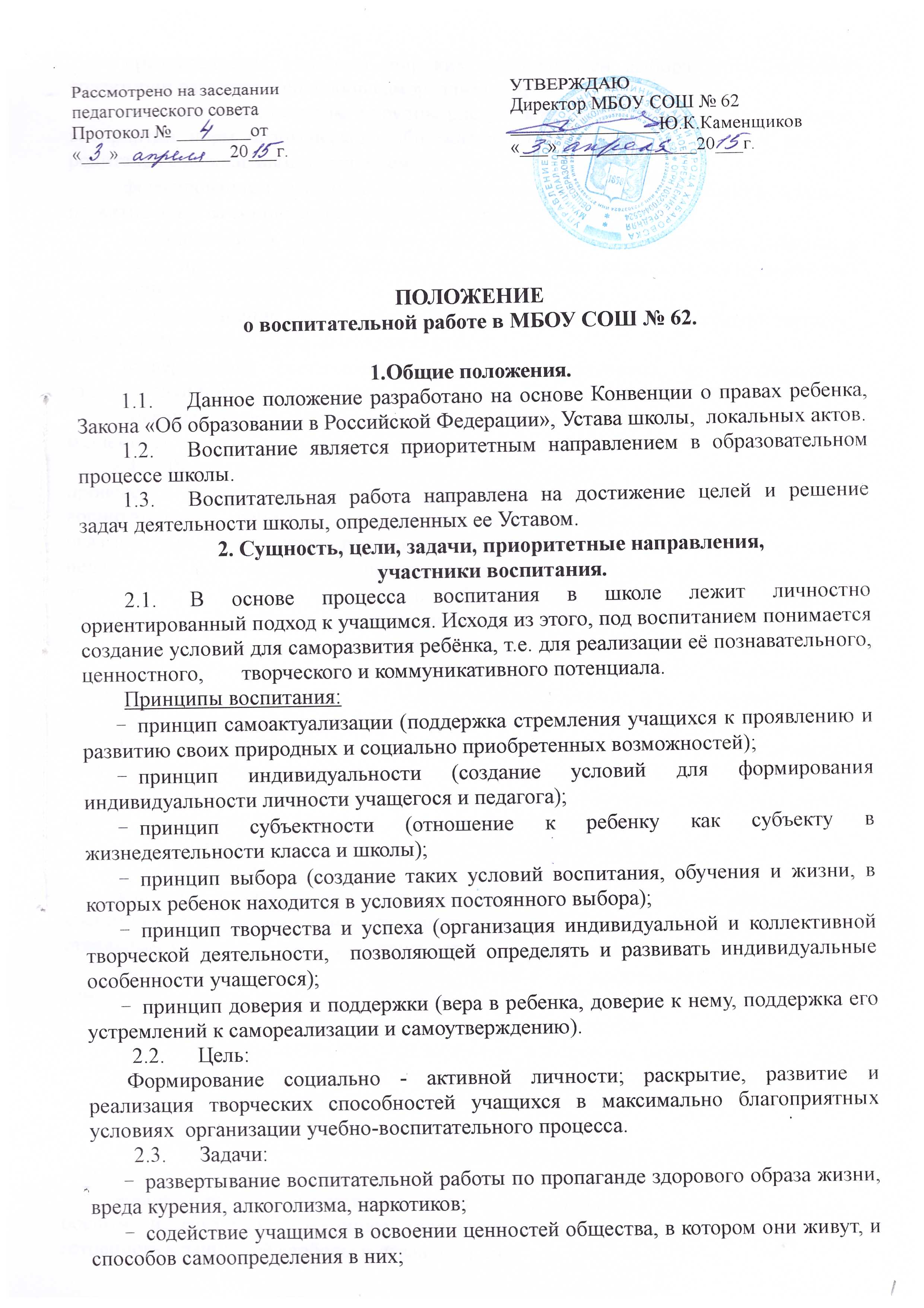 предоставление личности широких возможностей выбора индивидуальной траектории развития и способов самореализации;оказание помощи детям с группы риска в корректировании своего поведения, восприятии норм человеческого общежития. Осуществление  контроля детей и родителей с девиантным поведением;формирование гражданско-патриотического сознания, нравственной позиции, развитие чувства сопричастности судьбам Отечества;формирование в ходе воспитательных мероприятий толерантного сознания и поведения, противодействия экстремизму и снижения социально-психологической напряженности в обществе;распространение норм толерантного поведения и противодействия различным видам экстремизма, этнофобии и ксенофобии;развертывание воспитательной работы направленной на формирование законопослушного поведения несовершеннолетних;совершенствование воспитательной работы в деятельности педагогического коллектива.2.4. Воспитание осуществляется всеми участниками образовательного процесса: педагогами, детьми, родителями. Центральной фигурой, координирующей         воспитательную работу с учащимися, является классный руководитель. Он         оказывает педагогическую поддержку родителям, взаимодействует с другими        педагогами, администрацией школы по вопросам воспитания детей. Ученик        является не только объектом, но и субъектом воспитания.  Задача классных        руководителей создавать условия для самовоспитания ребёнка, проявления        личностной свободы в освоении им своей главной социальной роли человека.Организационную и методическую помощь классным руководителям        оказывают заместитель директора по воспитательной работе, педагог-психолог.Методическая помощь классным руководителям:повышение профессионализма педагогов осуществляется через деятельность школьного методического объединения классных руководителей;основными формами работы МО являются семинары, обобщение опыта работы, повышение квалификации классных руководителей.Основные направления воспитательной работы.Психолого-педагогическое изучение личности школьника:- классный руководитель изучает динамику личностного развития учащихся, их  воспитанности, межличностные отношения в классе, ведёт записи наблюдений по отдельным учащимся,  ежегодно заполняет социальный паспорт семей учащихся;- используются различные методы изучения воспитательных возможностей семьи  (наблюдение, беседа, тестирование, анкетирование).3.2. Воспитание черт характера, нравственное воспитание:Воспитание черт характера, нравственное воспитание осуществляется через индивидуальную работу с учащимися, через привлечение к общественнополезному труду (дежурство по школе, дежурство по классу, дежурство по столовой), через внеклассные групповые и коллективные воспитательные мероприятия, участие в работе кружковых объединений.3.3. Гражданско-патриотическое воспитание:воспитание чувства патриотизма и гражданственности у учащихся через внеклассные мероприятия, проведение различных Акций;воспитание в них сознательное отношение к народному достоянию, верность боевым и трудовым традициям старшего поколения, преданность Отчизне, готовность к защите её свободы и независимости;воспитание политической  культуры, чувство ответственности и гордости за свою страну.3.4. Организация взаимодействия школы с семьей:Взаимодействие школы с семьей строится на основе положения о взаимодействии школы с семьей (родителей (законных представителей) обучающихся), в котором определяются права и обязанности сторон.Работа школы с родителями включает следующие блоки:социально-педагогическая диагностика семьи;повышение психолого-педагогических знаний родителей;вовлечение родителей в УВП;участие родителей в управлении школой;контроль за воспитанием и содержанием детей в социально неблагополучных семьях.3.5. Формирование здорового образа жизни, жизненных навыков:в школе разработана программа «Здоровье», направленная на объединение     усилий семьи, школы, социума по сохранению и укреплению здоровья  детей;Реализация программы предполагает формирование культуры здоровья и    обучение навыкам здорового образа жизни (ЗОЖ) учащихся, обеспечение     активной адаптации личности к жизни в современном обществе.3.6. Развитие творческих способностей.Развитию творческих способностей, интересов, социальному и профессиональному самоопределению учащихся способствует система дополнительного  образования, которая представлена кружками и спортивными секциями школы, внеклассная  работа предметных МО.Содержание, формы и методы воспитательной работы.Содержание воспитательной работы включает в себя следующие компоненты:воспитание в процессе обучения;воспитание в процессе общественнополезного труда (дежурство по школе, дежурство по классу, дежурство по столовой);стиль, тон отношений в школьном коллективе, морально-психологический климат;внеурочная (внеучебная) деятельность.Отбор содержания, форм и методов воспитательной работы определяется локальными актами, в том числе данным положением, Уставом школы, планом и программой воспитательной работы школы, классного руководителя на учебный год.Воспитание в процессе обучения осуществляется через отбор содержания для урока, организацию деятельности учащихся на уроке, влияние личности учителя на школьников. Координация воспитательной деятельности учителей предметников осуществляется на заседаниях школьных методических объединений. Воспитание в процессе обучения ведется с учетом личностных особенностей учащихся, их учебной мотивации.Внеурочная воспитательная деятельность осуществляется на двух уровнях: внеурочная воспитательная деятельность в классе, внеурочная воспитательная деятельность в школе.Внеурочная воспитательная деятельность в классе осуществляется классным руководителем в соответствии с планом воспитательной работы  на  учебный  год, утвержденным директором школы, его должностной инструкцией.Внеурочная воспитательная деятельность в школе организуется заместителем директора по воспитательной работе, руководителями кружковых объединений в соответствии с планом воспитательной работы школы на год, утвержденным директором школы.Модель работы с классным коллективом.Один из механизмов реализации воспитательной деятельности в школе – работа      с классным коллективом.Реализация Воспитательной системы класса  происходит через классные часы (1 раз в неделю, согласно расписанию), участие в мероприятиях общественнополезной направленности(дежурство по школе, дежурство по классу, дежурство по столовой – согласно установленному графику), участие в общешкольных соревнованиях, мероприятиях (согласно плану школы, района,  города, края), участие в районных, городских, краевых  воспитательных мероприятиях, организацию учителем учебно-воспитательного пространства на занятиях.Классный руководитель, его роль в воспитательной работе школы.6.1. Классный руководитель – педагог школы, назначаемый и освобождаемый от        должности приказом директора школы.  Классным руководителем в 1-4 классах         является учитель начальных классов, в 5-11 классах учитель, как правило, преподающий свой учебный предмет в данном классе.На период отпуска или временной нетрудоспособности классного руководителя его обязанности могут быть возложены на другого учителя, не имеющего классного руководства.6.2. Назначение, функции, направления, содержание и формы деятельности        классного руководителя. Основное назначение классного руководителя – обеспечение личностно-ориентированного подхода к воспитанию детей. Классный руководитель выполняет следующие функции: аналитическую,  контролирующую, координирующую, коммуникативную.Направления деятельности классного руководителя:работа по приоритетному направлению класса (в соответствии с моделью работы  с классом в рамках Программы воспитательной работы школы);индивидуальная работа с учащимися  своего класса;работа с коллективом класса;организация общественнополезного труда;взаимодействие с участниками УВП (учителя-предметники, педагоги дополнительного образования,  администрация);деятельность по сохранению и укреплению здоровья;работа с семьями учащихся.6.3. Работа классного руководителя строится на основе анализа предыдущей       деятельности, позитивных и негативных тенденций общественной жизни, на        основе личностно-ориентированного подхода. Также он принимает во внимание       уровень воспитанности обучающихся, социальные и материальные условия их       жизни, специфику семейных отношений.Формы работы могут быть разнообразными в соответствии с возрастными   особенностями детей, поставленными воспитательными задачами, однако они не     должны наносить физический и моральный ущерб ребенку, нарушать его права,  унижать его личное достоинство, не должны вступать в противоречие с     общешкольной воспитательной политикой.Организация деятельности классного руководителя.Организует и контролирует работу классного руководителя заместитель директора по воспитательной работе. Администрация школы создает необходимые условия для работы классного руководителя: материально-техническое и методическое обеспечение организуемого воспитательного процесса, повышение квалификации и профессионального мастерства в стенах школы.Права классного руководителя.Классный руководитель имеет право:получать регулярно информацию о физическом и психическом здоровье детей;приглашать родителей (лиц, их заменяющих) в школу с целью координации воспитательной политики;участвовать в работе органов школьного самоуправления;выходить с инициативой, вносить предложения о совершенствовании деятельности школы, защищать интересы своего класса, его учащихся;вести экспериментальную и методическую работу по различным проблемам воспитательной деятельности и по согласованию с администрацией;выбирать формы и методы воспитания;обращаться в органы самоуправления (педсовет, МО классных руководителей) в случае несогласия с оценкой состояния воспитательной работы в классном коллективе;присутствовать на уроках или мероприятиях, проводимых учителями-предметниками в классе по взаимному согласованию;получать от учителей-предметников информацию об организации УВП в классе и учебе отдельных учащихся;переносить время проведения классного часа по согласованию  с администрацией;использовать право на защиту профессиональной чести и достоинства.Классный руководитель выполняет следующие обязанности:изучает особенности учащихся, их семьи, ведет записи наблюдений; изучает воспитательное влияние окружающей среды на учащихся класса;составляет план воспитательной работы с классом на год и строит свою деятельность в соответствии с ним;проводит ежедневно индивидуальную работу с учащимися по вопросам их обучения и воспитания; контролирует состояние их внешнего вида, соблюдение ими санитарно-гигиенических норм, правил ТБ, Устава школы;проводит еженедельно классный час, классное собрание не менее одного раза в четверть; участвует в подготовке и проведении общешкольных мероприятий;организует дежурство класса по школе по установленному графику согласно положению о дежурстве;проводит работу по профилактике правонарушений, по профориентации, по формированию здорового образа жизни;содействует направленному формированию личности, развитию познавательных интересов, расширению кругозора учащихся, сохранению и укреплению здоровья учащихся;проводит индивидуальную и групповую работу с родителями по вопросам воспитания и обучения детей; посещает неблагополучные семьи на дому и вызывает родителей учащихся, стоящих на учёте КДН и ВШУ,  составляет необходимую документацию;готовит и проводит родительское собрание не менее одного раза в четверть;организует генеральную уборку (один раз в четверть) закрепленного кабинета учащимися своего класса;отвечает за организацию питания;ведет классный журнал согласно школьному положению;проверяет дневники учащихся (1-11кл.) еженедельно; проводит инструктаж по ТБ;ведет личные дела учащихся в соответствии с положением; оформляет необходимую документацию для выпускников 9, 11 классов (аттестаты, характеристики, справки и т.д.), составляет характеристики на учащихся, их семьи по запросу государственных и муниципальных органов;знакомит учащихся и их родителей с Уставом школы и другими локальными актами;контролирует посещаемость учебных занятий, кружков учащимися класса;посещает уроки учителей-предметников, преподающих  в классе (5-11кл.);готовит отчетность по успеваемости и воспитательной работе в классе по требованию администрации школы;участвует в работе методического объединения классных руководителей;повышает свой квалификационный уровень по вопросам педагогики, психологии, теории и практики воспитания;знает Закон РФ  «Об образовании в РФ», Конвенцию о правах ребенка, Устав школы, правила внутреннего распорядка и другие локальные акты, принятые в ОУ.Ответственность классного руководителя.Классный руководитель несет дисциплинарную ответственность за некачественное и несвоевременное выполнение обязанностей и не использование прав,   предусмотренных данным положением.Результативность воспитательной работы.Результативность воспитательной работы определяется следующими критериями:неформальные:уровень развития потенциалов личности;уровень воспитанности во внешнеповеденческом аспекте;социализация выпускников школы.формальные:охват учащихся системой дополнительного образования, личностные достижения учащихся:отсутствие учащихся, стоящих на учёте в КДН; снижение количества учащихся, стоящих на ВШУ;удовлетворённость родителей УВП;участие учащихся в работе органов школьного ученического самоуправления.